25.3. – 28. 3. 2024Pondělí	přesnídávka	rohlík, šunkové máslo, čaj, mléko, ovoce		polévka	pórková								oběd		krůtí nudličky na kari, rýže, čaj			svačina	chléb, žervé, čaj, mléko, zelenina	Úterý	přesnídávka	houska, tuňáková pom., čaj, koktejl, ovoce		polévka	z vaječné jíšky		oběd		květákový mozeček, brambor, č. řepa, čaj			svačina	rohlík, pom. máslo, čaj, mléko, zeleninaStředa	přesnídávka 	krupicová kaše, čaj, mléko, ovoce	 		polévka	čočková		oběd		rajská om., čufty, těstoviny, čaj, velikonoční perník		svačina	chléb, našlehaná lučina, čaj, mléko, zelenina	Čtvrtek	přesnídávka	mazanec, čaj, mléko, ovoce		polévka	vývar se zeleninou		oběd		bramborový guláš, chléb, čaj			svačina	sýrový rohlík, čaj, mléko, zeleninaPátek	přesnídávka				polévka	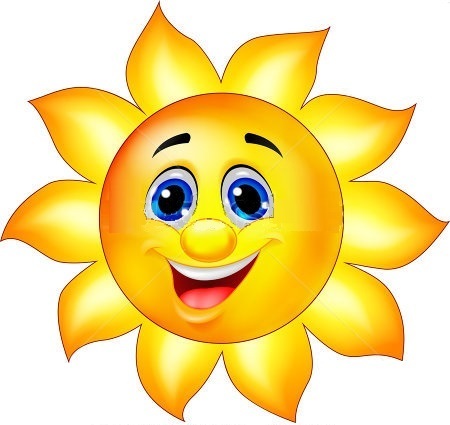 		oběd		 		svačina		změna vyhrazena